Graduate Students Association • University of California, Los Angeles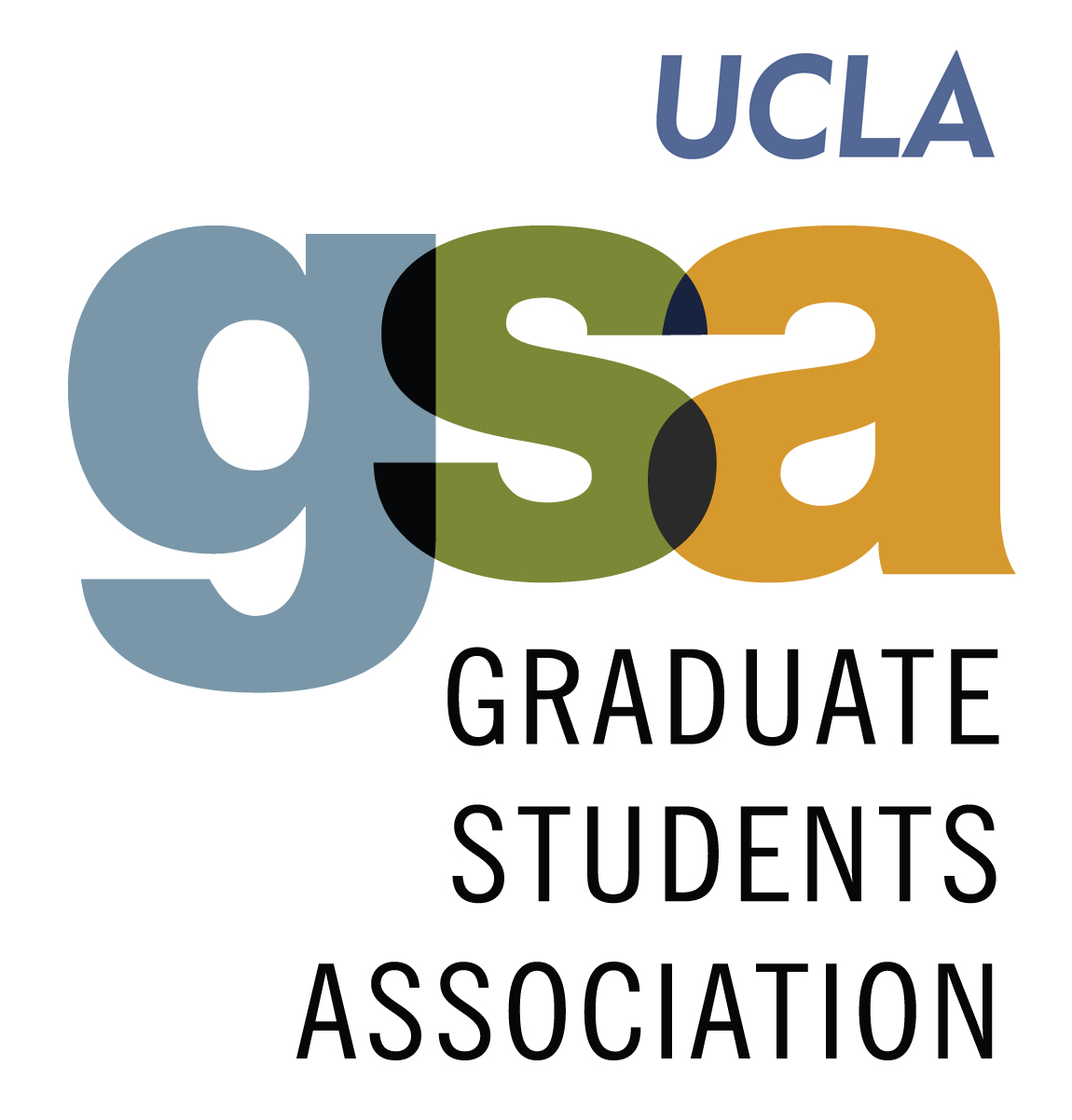 316 Kerckhoff Hall • 308 Westwood Boulevard • Los Angeles, California 90024Phone: (310) 206-8512 • Fax: (310) 267-2545 • Web: gsa.asucla.ucla.eduDISCRETIONARY FUNDING PROGRAM EVALUATIONOnce again, the GSA would like to thank you for your work serving the graduate student body at UCLA. Please complete this evaluation and email back to the GSA Director of Discretionary Funding (funding@gsa.asucla.ucla.edu) by this date (one month from the date of your event): Month, Day, YearYour organization and account information is below:Name of organization: Group NameTitle of event: Event NameDate of the event: Event DatePlease provide the following information:Approximate number of attendees:      Approximate percentage of attendees that were Graduate Students:      %Please provide a brief one-paragraph summary of your event:Please provide a brief summary of the evaluation responses you received:Additionally, please answer the question below to determine whether or not the GSA should migrate the Discretionary Funding application online to OrgSync (orgsync.com), which  is the portal that many UCLA entities (SOLE office, funding and safety committees, student organizations, etc.) use to provide forms and compile files for student groups.By moving the application online, this will eliminate the need for student organizations to send emails to both the GSA Director of Discretionary Funding and their SOLE advisor (and to provide a signed hard copy to the GSA office) since the SOLE advisor can approve the application on OrgSync, which will forward the application to the Discretionary Funding Director. The downside to moving the application to OrgSync is the potential difficulty student groups may face with navigating the website since it is not the most user-friendly site.Would your group like to see the GSA Discretionary Funding Application be moved to OrgSync? Yes, I would like it if the application were solely online. No, I prefer the current application process. I do not have a preference. I do not have an opinion since our group has not had much experience with OrgSync.EntityFundDivisionDepartmentG/LEventAmount$